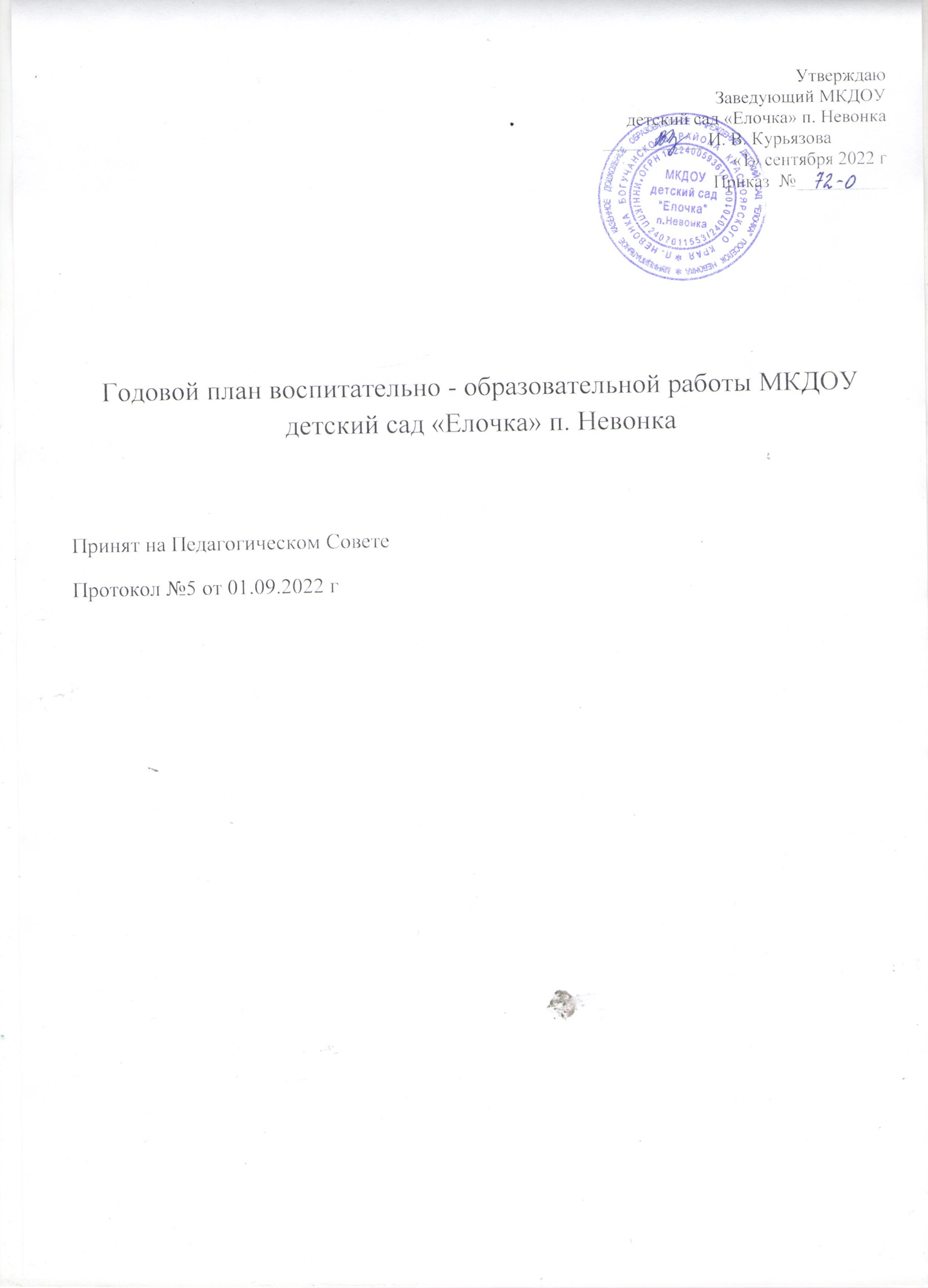 Нормативно – правовое обеспечение управления ДОУВ своей деятельности ДОУ руководствуется:Федеральный закон от 29.12.2012 г. № 273-ФЗ «Об образовании в Российской Федерации»;   Приказ Министерства образования и науки Российской Федерации (Минобрнауки России) от 17 октября 2013 г. N 1155 г. Москва «Об утверждении федерального государственного образовательного стандарта дошкольного образования»; Письмо Министерства образования и науки Российской Федерации от 10 января 2014 года №08-10 «О плане действий по обеспечению введения Федерального государственного образовательного стандарта дошкольного образования»;  Приказ Министерства образования и науки Российской Федерации от 30.08.2013г. №1014 «Об утверждении порядка организации и осуществления образовательной деятельности по основным общеобразовательным программам – образовательным программам дошкольного образования»;  Санитарно – эпидемиологические правила и нормативы СанПиН 2.4.1.3049-13 требования к устройству, содержанию и организации режима работы в дошкольных образовательных организациях», утвержденные постановлением Главного государственного санитарного врача Российской Федерации от 15 мая 2013 г. №26;  Конвенция о правах ребенка ООН;  Нормативно – правовые акты Ставропольского края и Шпаковского района;  Устав МКДОУ детский сад «Елочка» п. Невонка. Управление муниципальным казённым дошкольным образовательным учреждением МКДОУ детский сад «Елочка» п. Невонка осуществляется в соответствии с ФЗ «Об образовании в Российской Федерации», а также следующими локальными документами: Договор между МКДОУ детский сад  «Елочка» п. Невонка и родителями; Трудовой договор между администрацией и работниками; Локальные акты;  Документы по делопроизводству Учреждения;  Приказы заведующего ДОУ;  Должностные инструкции, определяющие обязанности работников ДОУ;  Правила внутреннего трудового распорядка ДОУ;  Инструкции по ОТ и ТБ;  Положение об общем собрании работников;  Положение о педагогическом совете;  Положение о методическом совете;  Положение о распределении стимулирующего фонда оплаты труда.  Программно - методическое обеспечение воспитательно-образовательного процесса.Основная образовательная программа МКДОУ детский сад «Елочка» п. НевонкаСодержание образовательного процесса дополнялось парциальными программами:Юный эколог. Авторская парциальная программа Николаевой С. Н.Авторская программа «Математика в детском саду». Новикова В. П. « Мир без опасности» Парциальная образовательная программа для детей дошкольного возраста И.А. Лыкова«Азбука пожарной безопасности» Авторская образовательная программа Спасова А. Н.Сочетание программ обеспечивает достаточный уровень всестороннего развития детей.Деятельность ДОУ по реализации ООП осуществлялась с целью разностороннего развития детей с учётом их возрастных и индивидуальных особенностей.Проблемы, которые  планируется  решить в 2022-2023 учебном  году.Совершенствование качества  образования в  ДОУ;Формирование у  детей умений  и  навыков  безопасного  поведения в условиях современного социального пространства;Совершенствование работы  по  патриотическому  воспитанию;Приобщение детей  к  чтению художественной  литературы;Организация проектной деятельности в ДОУ;Внедрение в воспитательно-образовательный  процесс современных информационно-коммуникативных  и  игровых  технологий;Широко использовать в процессе  обучения на ООД мультимедийные средства;Продолжать работу по  формированию взаимодействия детского сада  с семьями воспитанников в условиях  реализации ФГОС;Совершенствование разных   форм  профессиональной  подготовки, повышения  квалификации педагогических кадров;           Исходя из вышеизложенного, на следующий   2022-2023 учебный  год   были определены следующие: Цель: создание благоприятных условий для  полноценного  проживания  ребёнком дошкольного детства, воспитание и развитие  социально значимых личностных  качеств  ребёнка, познавательно –исследовательской  и эмоциональной сферы. Годовые  задачи:1. Повышение уровня профессиональной компетентности педагогов по формированию целостной картины мира.2. Развивать у детей познавательную активность, любознательность, стремление к самостоятельному познанию и размышлению через проектную и познавательно  - исследовательскую деятельность.3. Начать работу по системе развития детей «Дары Фрёбеля».Годовой план воспитательно - образовательной  работы МКДОУ детский сад «Елочка» п. Невонка  на 2022 -2023 учебный год.  Целью деятельности Учреждения является осуществление образовательной деятельности по образовательным программам дошкольного образования, присмотр и уход за воспитанниками.  Для достижения целей Учреждение решает следующие задачи:предоставление бесплатного дошкольного образования, направленного на формирование общей культуры, развитие физических, интеллектуальных, нравственных, эстетических и личностных качеств, формирование предпосылок учебной деятельности, сохранение и укрепление физического и психического здоровья детей, в том числе их эмоционального благополучия;взаимодействие с семьями детей для обеспечения полноценного развития детей;оказание методической, психолого-педагогической, диагностической и консультативной помощи родителям (законным представителям) детей дошкольного возраста. В соответствии с целями и задачами Учреждение осуществляет следующие основные виды деятельности:Реализация Основной образовательной программы МКДОУ детский сад «Елочка» п. Невонка.Присмотр и уход.Организация питания воспитанников.ЦЕЛЬ работы коллектива МКДОУ в 2022-2023 учебном году: создание благоприятных условий для  полноценного  проживания  ребёнком дошкольного детства, воспитание и развитие  социально значимых личностных  качеств  ребёнка, познавательно - исследовательской  и эмоциональной сферы.ОСНОВНЫЕ ЗАДАЧИ коллектива МКДОУ в 2022-2023 учебном году:1. Повышение уровня профессиональной компетентности педагогов по формированию целостной картины мира .2. Развивать у детей познавательную активность, любознательность, стремление к самостоятельному познанию и размышлению через проектную и познавательно  - исследовательскую деятельность.3. Освоить и совершенствовать работу по системе развития детей «Дары Фрёбеля».Основные направления реализации основной общеобразовательной программы дошкольного образования:Социально-коммуникативное развитие направлено на усвоение норм и ценностей, принятых в обществе, включая моральные и нравственные ценности; развитие общения и взаимодействия ребёнка с взрослыми и сверстниками; становление самостоятельности, целенаправленности и саморегуляции собственных действий; развитие социального и эмоционального интеллекта, эмоциональной отзывчивости, сопереживания, формирование готовности к совместной деятельности со сверстниками, формирование уважительного отношения и чувства принадлежности к своей семье и к сообществу детей и взрослых в Организации; формирование позитивных установок к различным видам труда и творчества; формирование основ безопасного поведения в быту, социуме, природе.Познавательное развитие предполагает развитие интересов детей, любознательности и познавательной мотивации; формирование познавательных действий, становление сознания; развитие воображения и творческой активности; формирование первичных представлений о себе, других людях, объектах окружающего мира, о свойствах и отношениях объектов окружающего мира, (форме, цвете, размере, материале, звучании, ритме, темпе, количестве, числе, части и целом, пространстве и времени, движении и покое, причинах и следствиях и др.), о малой родине и Отечестве, представлений о социокультурных ценностях нашего народа, об отечественных традициях и праздниках, о планете Земля как общем доме людей, об особенностях её природы, многообразии стран и народов мира.Речевое развитие включает владение речью как средством общения и культуры; обогащение активного словаря; развитие связной, грамматически правильной диалогической и монологической речи; развитие речевого творчества; развитие звуковой и интонационной культуры речи, фонематического слуха; знакомство с книжной культурой, детской литературой, понимание на слух текстов различных жанров детской литературы; формирование звуковой аналитико-синтетической активности как предпосылки обучения грамоте.Художественно-эстетическое развитие предполагает развитие предпосылок ценностно-смыслового восприятия и понимания произведений искусства (словесного, музыкального, изобразительного), мира, природы; становление эстетического отношения к окружающему миру; формирование элементарных представлений о видах искусства; восприятие музыки, художественной литературы, фольклора; стимулирование сопереживания персонажам художественных произведений; реализацию самостоятельной творческой деятельности детей (изобразительной, конструктивно-модельной, музыкальной, и др.).Физическое развитие включает приобретение опыта в следующих видах деятельности детей: двигательной, в том числе связанной с выполнением упражнений, направленных на развитие таких физических качеств, как координация и гибкость; способствующих правильному формированию опорно-двигательной системы организма, развитию равновесия, координации движения, крупной и мелкой моторики обеих рук, а также с правильным, не наносящем ущерба организму, выполнением основных движений (ходьба, бег, мягкие прыжки, повороты в обе стороны), формирование начальных представлений о некоторых видах, спорта, овладение подвижными играми с правилами; становление целенаправленности и саморегуляции в двигательной сфере; становление ценностей здорового образа жизни, овладение его элементарными нормами и правилами (в питании, двигательном режиме, закаливании, при формировании полезных привычек и др.).В 2022-2023 учебном году в МКДОУ детский сад «Елочка» п. Невонка функционирует 4 группы общеразвивающей направленности:Младшая группаСредняя группа Старшая группа Подготовительная к школе группа1.2Материально-техническое обеспечение:Дошкольное образовательное учреждение  имеет 4групповые помещения, 4 приемные,4 спальни, музыкальный зал, медицинский кабинет, пищеблок, прачку, котельную и другие функциональные помещения.Участок детского сада озеленён, оснащён необходимым для организации активного деятельности детей игровым оборудованием, имеется спортивная площадка. В учреждении создана благоприятная развивающая предметно - пространственная среда для разнообразной деятельности детей.Детский сад оснащён, в достаточном количестве мягким и жёстким инвентарём, имеется необходимое физкультурное и игровое оборудование, технические средства:1.3 Медицинское обслуживание.Детский сад  обслуживает невонская участковая больница. В течении года за детьми наблюдает медсестра. 1.4 Организация питанияДля организации питания в детском саду имеется пищеблок, который оснащён необходимым оборудованием. Дети в полной мере обеспечены четырёхразовым  питанием. 1.5Кадровое обеспечениеШтатами  дошкольное образовательное учреждение укомплектовано полностью.1.6 План – график повышения квалификации педагога ДОУДеятельность ДОУ по реализации ООП осуществляется с целью разностороннего развития детей с учетом их возрастных и индивидуальных особенностей.Образовательный процесс в ДОУ строится по 5 направлениям (образовательным областям):*«Социально-коммуникативное развитие»,*«Познавательное развитие»,*«Речевое развитие»,*«Художественно-эстетическое развитие»,*«Физическое развитие».8 План основных мероприятийСентябрь  2022 годОктябрь 2022 годНоябрь 2022 годДекабрь  2022 годЯнварь  2023 годФевраль  2023 годМарт 2023 годАпрель   2023 годМай   2023 год 3.1ФИЗКУЛЬТУРНО-ОЗДОРОВИТЕЛЬНАЯ РАБОТАЗакаливание детей№Наименование техники, оборудованияКоличество1Телевизор42Ноутбук33Компьютер44Принтер и МФУ55Проектор1№ п/пФамилия, имя, отчествоДолжностьГод последних курсов, переподготовкиГод следующих курсов1Парохонько А.В. Ст. воспитатель30.08.201920222Козлова Л.П.Музыкальный руководитель11.08.202020233Щербак Ю.В.Инструктор по физической культуре31.05.201920224Кулагина М.М.воспитатель01.03.202120245Котелянец А.С.воспитатель31.05.201920226Городецкая Г.А.воспитатель31.05.201920227Турчанова О.В.воспитательВид деятельностиОтветственный1. Управленческая и организационная работа1. Управленческая и организационная работа1.1. Заключение договоров с родителями, вновь пришедших детей, уточнение списков детей по возрастным группамзаведующий1.2 Инструктажи  работников по:охране жизни и здоровья детей;противопожарной безопасности;по технике безопасности и охране труда.заведующий1.3 Заседания органов самоуправления:Совет Учреждения ДОО:- рассмотрение и утверждение плана работы Совета Учреждения  ДОУ на 2022-2023 учебный год.  1.4 Проведение совещаний при заведующим по актуальным вопросам функциональной деятельности учреждения:Обсуждение и утверждение плана работы на месяцОрганизация контрольной деятельности (знакомство с графиком контроля)ЗаведующийПредседатель Совета Учреждения ДОУСт. воспитатель 2. Организационно - методическая работа 2. Организационно - методическая работа2.1. Педсовет №1 (Установочный) «Новый учебный год на пороге МКДОУ»Цель: знакомство педагогов с итогами деятельности ДОУ за летний период, принятие и утверждения плана деятельности ДОУ на новый 2022-2023 учебный год.Повестка дня:1. Анализ летней оздоровительной работы с детьми за 2022 г. 2. Ознакомление с планом мероприятий по годовым задачам на 2022-2023 учебный год.3. Согласование перечня программ и технологий, используемых в работе ДОУ.4. Принятие решений Педагогического совета.ЗаведующийСт. воспитатель Воспитатели муз руководительИнструктор по физической культуре3.Контроль3.Контроль3.1 Оперативный контроль: Санитарное состояние групп3.2 Оперативный контроль: Ведение текущей документации на группах.заведующий 4. Изучение воспитательных возможностей детского сада и семьизаведующий 4.1  Сбор сведений о семьях воспитанников4.2 Составление и корректировка социальных паспортов семей воспитанниковВоспитателиВоспитатели5. Совместная деятельность педагогов, родителей с детьми5. Совместная деятельность педагогов, родителей с детьмиДень дошкольного работника. 5.1 Тематическое развлечение "1 сентября - день знаний" 5.2 Оформление выставки рисунков (коллаж) "Мои любимые сотрудники детского сада"5.3 Праздничное мероприятие, посвящённое профессиональному празднику 5.4 выставка поделок «Дары природы»Весь педагогический составВид деятельностиОтветственный1. Управленческая и организационная работа 1. Управленческая и организационная работа 1.1. Проведение совещаний при заведующей по актуальным вопросам функциональной деятельности учреждения:Обсуждение и утверждение плана работы на месяцРезультативность контрольной деятельностиЗаведующий2.Консультации, семинары, практикумы	 2.1 Консультация для педагогов "Оформление документации педагога"2.2 Семинар-практикум «Детское экспериментирование — основа поисково-исследовательской деятельности дошкольников»2.2 Консультация для педагогов "Внедрение рабочих программ воспитания в ДОО в рамках нового учебного года»Ст. воспитатель3.Диагностика3.1Проведение мониторинга  на начало учебного годаВоспитатели, специалисты4 Совместная деятельность педагогов, родителей с детьми4.1 Конкурс чтецов "Осенние мелодии"4.2 Оформление выставки рисунков "Золотая осень"4.3 Консультация для родителей "Осень без простуды"4.4 Консультация для родителей "Осень: давайте посчитаем." Воспитатели5. Праздники и досуговая деятельностьВоспитатели, муз руководитель5.1 Осеннее развлечение "Осень, осень в гости просим"Воспитатели, муз руководитель6.Контроль6.1 Оперативный контроль "Организация питания"6.2 Оперативный контроль "Организация досугов и развлечений музыкального руководителя"Старший воспитательВид деятельностиОтветственный1. Управленческая и организационная работа1. Управленческая и организационная работа1.1Проведение совещаний при заведующей по актуальным вопросам функциональной деятельности учреждения:Обсуждение и утверждение плана работы на месяцРезультативность контрольной деятельности Заведующий2.Консультации, семинары, практикумы2.1 Консультация для педагогов «Структура оформление проекта"2.2 Мастер-класс "Разработка и организация проектной деятельности"2.3 Семинар – практикум «Коммуникативные игры, как средство социального развития детей» Ст воспитательВоспитатели ДОУМетодические объединения воспитателей, педагоговУчастие педагогов в РМО по плану комитета образованияЗаведующий3.1 Тематический контроль "Состояние работы с дошкольниками по организации познавательной исследовательской и опытно-экспериментальной деятельности»3.2 ОперативныйОрганизация режима дняЗаведующийЗаведующий5. Совместная деятельность педагогов, родителей с детьми5. Совместная деятельность педагогов, родителей с детьми5.1 Семинар-практикум для родителей «Познавательно-исследовательская деятельность»Воспитатели групп6 Праздники и досуговая деятельностьСт. воспитатель, Муз. руководитель, воспитатели 6.1 Открытое мероприятие по экспериментальной деятельности "В мастерской волшебников"6.2 Мероприятия, посвящённые дню МатериСт. воспитатель, Муз. руководитель, воспитатели Вид деятельностиВид деятельностиОтветственный1. Управленческая и организационная работа 1. Управленческая и организационная работа 1. Управленческая и организационная работа 1.1Проведение совещаний при заведующей по актуальным вопросам функциональной деятельности учреждения:Обсуждение и утверждение плана работы на месяцРезультативность контрольной деятельности Подготовка новогодних утренников:- обсуждение и утверждение сценариев- оформление помещений ДОУ- утверждение графика проведения утренников- проведение инструктажа по правилам безопасности1.2 Проведение инструктажей по:охране жизни и здоровья детей во время проведения новогодних утренниковпротивопожарной безопасности1.1Проведение совещаний при заведующей по актуальным вопросам функциональной деятельности учреждения:Обсуждение и утверждение плана работы на месяцРезультативность контрольной деятельности Подготовка новогодних утренников:- обсуждение и утверждение сценариев- оформление помещений ДОУ- утверждение графика проведения утренников- проведение инструктажа по правилам безопасности1.2 Проведение инструктажей по:охране жизни и здоровья детей во время проведения новогодних утренниковпротивопожарной безопасностиЗаведующийЗаведующий2. Организационно - методическая работа2.1 Тематический педсовет: « Развитие познавательно-исследовательских способностей дошкольников в различных видах деятельности»Повестка дня:1. Сообщение заведующего о выполнении решения предыдущего педсовета.2.Сообщение старшего воспитателя об итогах тематической проверки "Состояние работы с дошкольниками по организации познавательной исследовательской и опытно-экспериментальной деятельности"3. Теоретическая часть. Из опыта работы педагога «Методы и педагогические приёмы развития познавательно – исследовательской активности детей в ДОУ"4. Деловая игра.5. Решение педагогического совета.2.1 Тематический педсовет: « Развитие познавательно-исследовательских способностей дошкольников в различных видах деятельности»Повестка дня:1. Сообщение заведующего о выполнении решения предыдущего педсовета.2.Сообщение старшего воспитателя об итогах тематической проверки "Состояние работы с дошкольниками по организации познавательной исследовательской и опытно-экспериментальной деятельности"3. Теоретическая часть. Из опыта работы педагога «Методы и педагогические приёмы развития познавательно – исследовательской активности детей в ДОУ"4. Деловая игра.5. Решение педагогического совета.Заведующий. Ст.воспитатель3.Методические объединения воспитателей, педагогов3.Методические объединения воспитателей, педагогов3.1 Посещение РМО по плану комитета образования 3.1 Посещение РМО по плану комитета образования Ст. воспитатель4.Контроль4.Контроль4.1 Оперативный контроль: Организация двигательного режима в ДОУ в течении дня4.1 Оперативный контроль: Организация двигательного режима в ДОУ в течении дняСт. воспитатель 5.Совместная деятельность педагогов, родителей с детьми 5.Совместная деятельность педагогов, родителей с детьми5.1 Выставка детско – родительского творчества «Зимняя симфония»5.2 Консультация для родителей "Семейный досуг зимой"5.1 Выставка детско – родительского творчества «Зимняя симфония»5.2 Консультация для родителей "Семейный досуг зимой"Воспитатели 6. Развлечения и досуговая деятельность6. Развлечения и досуговая деятельность6.1 Подготовка и проведение новогодних утренников во всех группах.6.1 Подготовка и проведение новогодних утренников во всех группах.Ст. воспитатель воспитатели, муз руководительВид деятельностиОтветственный1. Управленческая и организационная работа1. Управленческая и организационная работа1.1 Проведение совещаний при заведующей по актуальным вопросам функциональной деятельности учреждения:Обсуждение и утверждение плана работы на месяцРезультативность контрольной деятельности1.2 Проведение инструктажей по:охране жизни и здоровья детей в зимний периодЗаведующий2. Организационно- методическая работа2. Организационно- методическая работа2.1. Семинар – практикум «Развитие коммуникативных способностей посредством музыки»2.2 Консультация для педагогов «Познавательное направление в работе с родителями» Муз руководительСт воспитатель3.Контроль3.1 Оперативный контроль: Организация и проведение сна 3.2 Оперативный контроль: Анализ центра познавательно – исследовательской деятельности Заведующий4.Методические объединения воспитателей, педагогов.Ст воспитатель 4.1 Посещение МО района, в соответствии с планом работы РМОСт. воспитатель5.Совместная деятельность педагогов, родителей с детьми5.1 Оформление центра познавательно-исследовательской деятельности5.2 Семинар – практикум для родителей «Дети и творчество»Воспитатели групп6. Развлечение и досуговая деятельность6.1 Спортивный досуг «Выпал снег, всюду шум, всюду смех!»Воспитатели групп, музыкальный руководительВид деятельностиОтветственный1.Управленческая и организационная работа1.Управленческая и организационная работа1.1Проведение совещаний при заведующей по актуальным вопросам функциональной деятельности учреждения:обсуждение и утверждение плана работы на месяцрезультативность контрольной деятельностиЗаведующий2. Организационно-методическая работа2. Организационно-методическая работа 2.1 семинар для педагогов ДОУ "Социально-коммуникативное развитие дошкольников в соответствии с ФГОС ДО" 2.2 Рекомендации педагогам по социально – коммуникативному развитию. Ст. воспитатель3.Методические объединения воспитателей, педагогов.3.Методические объединения воспитателей, педагогов.3.1 Посещение МО района, в соответствии с планом РМОСт. воспитатель4.Контроль4.1 Тематический контроль «Эффективность проводимой в детском саду работы по созданию условий для социально-коммуникативного развития дошкольников через игровую деятельность»4.2 Оперативный контроль: Организация игровой деятельности.Заведующий5.Совместная деятельность педагогов, родителей с детьми5.1 Акция «Покорми птиц зимой» Изготовление кормушек для птиц5.2 Папка – передвижка «Безопасность на дороге»5.3 Консультация для родителей «Малыши и гаджеты: польза или вред?»5.4 Листовки «Гаджеты: плюсы и минусы»Воспитатели групп 6. Развлечение и досуговая деятельностьВоспитатели,муз. руководитель, инструктор по физической культуре6.1 Спортивно – военные соревнования «Будущие защитники Отечества»6.2 Выставка рисунков (коллаж) «Мужество, сила. отвага»Воспитатели,муз. руководитель, инструктор по физической культуреВид деятельностиОтветственный1.Управленческая и организационная работа1.Управленческая и организационная работа1.1Проведение совещаний при заведующей по актуальным вопросам функциональной деятельности учреждения:Обсуждение и утверждение плана работы на месяцРезультативность контрольной деятельностиЗаведующий2. Организационно-методическая работа2. Организационно-методическая работа2.1. Педагогический совет тематический «Формирование социально - коммуникативной  компетентности у детей дошкольного возраста»Повестка дня:1.Коммуникативная игра   «Вы  еще  не знаете, что я  люблю».2.Выполнение решения  предыдущего педсовета.3. Выступление  «Особенности реализации образовательной области «Социально-коммуникативной   развитие»  в условиях введения ФГОС».4.Справка по результатам тематического контроля ««Эффективность проводимой в детском саду работы по созданию условий для социально-коммуникативного развития дошкольников через игровую деятельность»6. Деловая игра  «Мозговой штурм» (практическая часть: работа в группах)7.Справка по результатам  анкетирования  «Самооценка  педагога по формированию социально – коммуникативной компетентности  детей дошкольного возраста»8. Аукцион дидактических игр на развитие эмоций и коммуникативных качеств детей.9. Итоги педсовета.  Обсуждение проекта решений.заведующийвоспитатели3.Методические объединения воспитателей, педагогов.3.Методические объединения воспитателей, педагогов.3.1 Посещение МО района, в соответствии с планом РМОСт. воспитатель4.Контроль4.1 Оперативный контроль: Организация работы с родителями4.2 Оперативный контроль: Организация досугов и развлеченийЗаведующий5.Совместная деятельность педагогов, родителей с детьми5.1 Выставка рисунков «Пробуждение природы»5.2 Выставка поделок «Весна идет. Весне дорогу»ВоспитателиМуз. Руководитель6. Развлечение и досуговая деятельность6.1 Весенний праздник «8 марта»6.2 Развлечение с элементами опытно – экспериментальной деятельности «День воды»Вид деятельностиОтветственный1.Управленческая и организационная работа1.Управленческая и организационная работа1.1Проведение совещаний при заведующей по актуальным вопросам функциональной деятельности учреждения:Обсуждение и утверждение плана работы на месяцРезультативность контрольной деятельностиЗаведующий2. Организационно-методическая работа2. Организационно-методическая работа2.1 Консультация для педагогов «Оформление технологической карты на открытый показ НОД»2.2 Консультация для педагогов «Самоанализ НОД»Ст. воспитательВоспитателиЗаведующий3.Методические объединения воспитателей, педагогов.3.1.Посещение МО района, в соответствии с планом РМО Заведующий4.Диагностика4.1Проведение мониторинга  на конец учебного годаВоспитатели5.Контроль5.1Проведение подвижных игр на прогулке5.2 Оперативный контроль: Сформированность у детей навыков самообслуживанияЗаведующий6.Совместная деятельность педагогов, родителей с детьми6.1 Выставка рисунков "Такой далекий космос"6.2 Консультация для родителей "Социально - коммуникативное развитие ребенка"7. Развлечения и досуговая деятельность7.1 Досуговая деятельность "День птиц", "День Земли"7.2 Развлечение спортивной направленности "День космонавтики"Ст. воспитатель, Воспитатели, музыкальный руководитель, инструктор по физической культуреВид деятельностиОтветственный1.Управленческая и организационная работа1.Управленческая и организационная работа1.1Проведение совещаний при заведующей по актуальным вопросам функциональной деятельности учреждения:обсуждение и утверждение плана работы на месяцрезультативность контрольной деятельности подготовка выпуска детей в школуподготовка к летнему оздоровительному периодуорганизация работы по безопасности всех участников образовательного процесса на летний периодзаведующий2. Организационно-методическая работа2. Организационно-методическая работа2.1. Педагогический совет  итоговый.Тема:  Результативность деятельности ДОУ в условиях ФГОС ДО1. О выполнении годовых задач учебного года2. «О наших успехах» - отчёт воспитателя о проделанной работе за год3. Результаты  диагностики готовности детей к школе.4. Утверждение плана работы на летний оздоровительный период5. Результативность деятельности музыкального руководителя (отчет)6.Выработка и принятие решений2.2 Проведение мероприятий, посвященных 9 Мая (конкурс чтецов, участие в концертной программе муниципального образования, участие в митинге)2.3 Разработка практического материала для родителей по летнему оздоровительному периодузаведующийвоспитатели, специалисты3. Контроль3.1 Оперативный контроль: Анализ проведение утренней гимнастики и гимнастики пробуждения3.2 Оперативный контроль: Анализ проведение прогулкиЗаведующий4.Совместная деятельность педагогов, родителей с детьми4.1Оформление папки- передвижки «Ни кто не забыт, Ни что не забыто» 4.2 Консультация для родителей "Как отвечать на детские вопросы"5. Развлечение и досуговая деятельность5.1 Мероприятие "Великой Победе посвящается..."5.2 Семейный фестиваль «Песни военных лет»5.3 Выпускной бал «До свиданья, детский сад»5.4 Итоговое общее родительское собрание «Итоги работы ДОУ за 2022-2023 учебный год»Муз. РуководительВоспитатели, ст. воспитательСодержаниеГруппаПериодичность выполненияОтветственныеОптимизация режимаОптимизация режимаОптимизация режимаОптимизация режимаОрганизация жизни детей в адаптационный период, создание комфортного и гибкого  режимаВсе группыежедневноВоспитательОпределение оптимальной нагрузки на ребенка, с учетом возрастных и индивидуальных способностейВсе группыежедневно ВоспитательОрганизация микроклимата и стиля жизни группыВсе группыежедневноВоспитательОрганизация двигательного режимаОрганизация двигательного режимаОрганизация двигательного режимаОрганизация двигательного режимаФизкультурные занятияВсе группы2 раза в неделю + 1 на прогулкеВоспитательУтренняя гимнастикаВсе группыежедневно в группе или на воздухе 10 – 12 мин.ВоспитательГимнастика после дневного снаВсе группыежедневно по мере подъема 10 мин.ВоспитательФизкультминутки Все группыежедневно в середине занятий 3 – 5 минутВоспитательПодвижные игры и физические упражнения на прогулкеВсе группыежедневно 25 – 30 мин.ВоспитательОздоровительный бегср.  гр.во время прогулки 3 – 7 мин.  ВоспитательПрофилактическая гимнастика     (улучшение осанки, плоскостопия, зрения, дыхательная, артикуляционная)Все группыежедневно ВоспитательИндивидуальная работа по развитию движенийВсе группыежедневно во время прогулки 12 – 15 мин.ВоспитательСпортивные развлеченияВсе группыежемесячноВоспитательСамостоятельная двигательная активностьВсе группыежедневно в помещении и на прогулкеВоспитателиМузыкально – ритмические движенияВсе группы2 раза в неделюВоспитателиИгры и забавыВсе группыежедневноВоспитателиОхрана психического здоровья детейОхрана психического здоровья детейОхрана психического здоровья детейОхрана психического здоровья детейИспользование приемов релаксации: минуты тишины, музыкальные паузыВсе группыежедневно несколько раз в деньВоспитательПсихогимнастика: игры на развитие эмоциональной сферы; игры – тренинги на подавление отрицательных эмоций; коррекция поведенияВсе группыежедневноВоспитательПрофилактика заболеваемостиПрофилактика заболеваемостиПрофилактика заболеваемостиПрофилактика заболеваемостиВитаминотерапия Все группыОсенне-зимний периодВоспитателиДыхательная гимнастикаВсе группыежедневноВоспитателиНатуротерапия: чесночные бусы, лук в группахВсе группыежедневноВоспитателиРежим проветривания и влажной уборкиВсе группыежедневноконтроль заведующийИгровой массажВсе группыежедневноВоспитательТочечный массажВсе группыежедневноВоспитателиЗакаливание, с учетом состояния здоровья ребенкаЗакаливание, с учетом состояния здоровья ребенкаЗакаливание, с учетом состояния здоровья ребенкаЗакаливание, с учетом состояния здоровья ребенкаВоздушные ванны (облегченная одежда, одежда в соответствии с сезоном)Все группыежедневноВоспитателиСолнечные ванныВсе группылетний периодВоспитателиПрогулки на свежем воздухеВсе группыежедневноВоспитателиХождение босиком по дорожке здоровьясо ср. грлетний периодвоспитатели, контроль, медсестра Сон с доступом воздухаВсе группыежедневноВоспитатели Летние ножные ванныВсе группыЛетний периодВоспитательПолоскание зева кипяченной охлажденной водойсо ср.  грежедневновоспитателиОбеспечение температурного режима и чистоты воздухаВсе группыежедневноВоспитателиОрганизационная   работаОрганизационная   работаОрганизационная   работаОрганизационная   работаОборудование спортивных уголков в группахВсе группыв течение годаВоспитателиАнтропометрияВсе группысентябрь, апрель Медсестра Уточнение списков по группам здоровьяВсе группысентябрь Медсестра Медико–педагогический контроль за проведением занятий и закаливающих процедурВсе гр.в течение года воспитатель, медсестра Проведение мониторинга по физическому развитиюср.гр.3 раза в годВоспитательМедицинское обследование состояния здоровьяВсе гр.2 раза в год Медсестра Консультативная и просветительская работа среди педагогов и родителей по вопросам физического развития и оздоровленияКонсультативная и просветительская работа среди педагогов и родителей по вопросам физического развития и оздоровленияв течение года воспитатель,  Медсестра